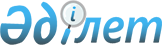 О формировании рабочей группы высокого уровня по вопросам цифровой трансформации в Евразийском экономическом союзеРаспоряжение Евразийского Межправительственного Совета от 20 августа 2021 года № 14.
      В целях выработки подходов по реализации приоритетных направлений цифровой повестки, цифровой трансформации отраслей экономики, рынков товаров, услуг, капитала и рабочей силы, а также развития цифровой инфраструктуры на территориях государств - членов Евразийского экономического союза:
      1. Коллегии Евразийской экономической комиссии создать рабочую группу высокого уровня по вопросам цифровой трансформации в Евразийском экономическом союзе и утвердить ее состав.
      2. Правительствам государств - членов Евразийского экономического союза представить в Евразийскую экономическую комиссию предложения по кандидатурам для включения в состав рабочей группы, указанной в пункте 1 настоящего распоряжения, на уровне не ниже заместителей руководителей уполномоченных органов государств-членов.
      3. Настоящее распоряжение вступает в силу с даты его опубликования на официальном сайте Евразийского экономического союза.
					© 2012. РГП на ПХВ «Институт законодательства и правовой информации Республики Казахстан» Министерства юстиции Республики Казахстан
				
Члены Евразийского межправительственного совета:
Члены Евразийского межправительственного совета:
Члены Евразийского межправительственного совета:
Члены Евразийского межправительственного совета:
Члены Евразийского межправительственного совета:
От РеспубликиАрмения
От РеспубликиБеларусь
От РеспубликиКазахстан
От КыргызскойРеспублики
От РоссийскойФедерации